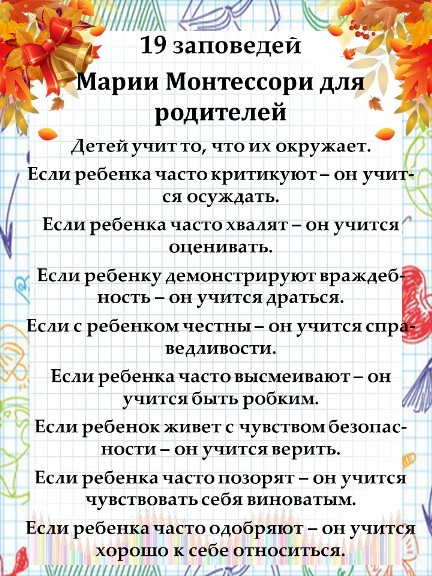 Уважаемые родители!Любите своего ребёнка, ведь любимый ребёнок быстрее приспосабливается к новым условиям, помогайте ему и помните, что от вас зависит многое в его дальнейшей судьбе, а первой ступенькой к достижению жизненного успеха является школа.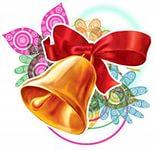 Составили: Терентьева Ж.С. – учитель-логопедКоновалова Е.В. – учитель-логопедМуниципальное бюджетное дошкольное образовательное учреждение города Иркутска детский сад № 94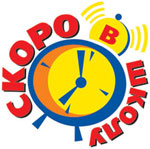 Памятка для родителей будущих первоклассников. «Быть готовым к школе – не значит уметь читать, писать и считать.Быть готовым к школе – значит быть готовым всему этому научиться».Венгер Л.А.Что необходимо знать и уметь ребёнку, идущему в школу.1. Своё имя, отчество и фамилию.2.Свой возраст (желательно дату рождения).3. Свой домашний адрес.4.Свой город, его главные достопримечательности.5. Страну, в которой живёт.6. Фамилию, имя, отчество родителей, их профессию.7. Название времён года, текущего месяца, последовательность дней недели8. Домашних животных и их детёнышей.Диких животных наших лесов, жарких стран, Севера, их повадки, детёнышей.Транспорт наземный, водный, воздушный. Зимующих и перелётных птиц; овощи, фрукты и ягоды. Различать одежду, обувь и головные уборы.9. 3нать и уметь рассказывать русские народные сказки.10. Называть числа в прямом и обратном порядке.Цифры 0, 1, 2, 3, 4, 5, 6, 7, 8, 9;Знаки +, -, =, >, <;Различать и правильно называть плоскостные геометрические фигуры: круг, квадрат, прямоугольник, треугольник, овал.Соотносить цифру и число предметов.Составлять и решать задачи в одно действие на сложение и вычитание.Делить круг, квадрат на 2 и 4 части.Ориентироваться на листке клетчатой бумаги.Внимание! При выполнении графических заданий важны не быстрота, не количество сделанного, а точность выполнения даже самых простых упражнений.11. Составлять рассказы по картине, серии картин.Находить слова с определенным звуком.Определять место звука в слове.Составлять предложения из 3-4 слов.Членить простые предложения на слова.Членить слова на слоги.Уметь пересказать прослушанный или прочитанный рассказ.12. 3апомнить и назвать 6-10 картинок, слов.13. Хорошо владеть ножницами (резать полоски, квадраты, круги, овалы, прямоугольники, треугольники, вырезать по контуру предмет.)14. Владеть карандашом: без линейки проводить вертикальные и горизонтальные линии, рисовать геометрические фигуры, животных, людей, различные предметы с опорой на геометрические формы, аккуратно закрашивать, штриховать карандашом, не выходя за контуры предметов.15. Уметь внимательно, не отвлекаясь, слушать (30 – 35 минут).Внимание! При выполнении любых письменных заданий следите за правильным положением ручки (карандаша), тетради, позой ребёнка. Рука не должна быть сильно напряжена, а пальцы - чуть расслаблены.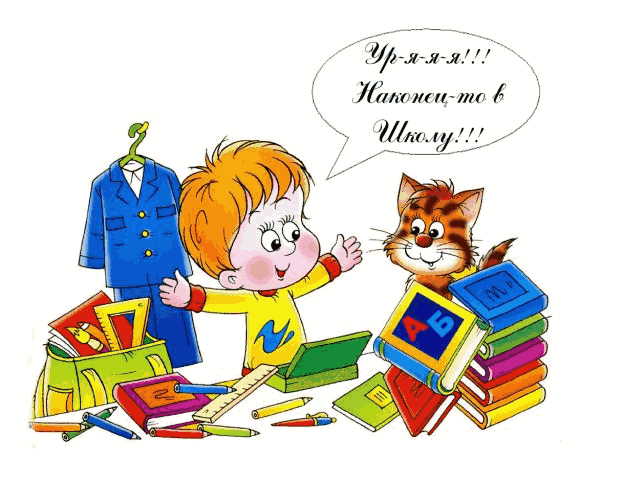 Рекомендации психолога родителям будущих первоклассниковПомогите ребенку обрести чувство уверенности в себе. Ребенок должен чувствовать себя в любой обстановке так же естественно, как и дома.Помогите ребенку овладеть информацией, которая позволит ему не теряться в обществе. Приучайте ребенка к самостоятельности в обыденной жизни.Постарайтесь подготовить ребенка к тому, что в школе с ним будут учиться очень разные дети. Предупредите, что ему, возможно, не удастся сразу со всеми подружиться, но нужно очень постараться наладить хорошие отношения.Создайте положительную мотивацию вашему ребенку. Не сравнивайте ребенка с другими детьми, только с самим собой. Хвалите за любые успехи, продвижение вперед. Не следует акцентировать внимание ребенка на неудаче, он должен быть уверен, что все трудности преодолимы, а успех возможен.Само начало школьной жизни считается тяжелым стрессом для детей. Поддерживайте спокойную и стабильную атмосферу в доме. По возможности не планируйте на сентябрь – октябрь кардинальных перемен. Не отправляйте ребенка одновременно